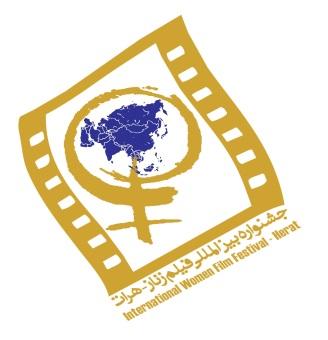 فورم شرکتلطفا فورم زیر را به صورت کامل و واضح پر کنید؛ سپس آن را چاپ و امضا کنید و به همراه دی وی دی فیلم با زیرنویس انگلیسی یا پیش نمایش پیش از ۲۵ سرطان (تیر) ۱۳۹۵ برابر با ۱۵ جولای ۲۰۱۶ ارسال کنید (جزییات در زیر):چهارمین دوره جشنواره بین المللی فیلم زنان– افغانستان۳۱ سنبله -شهریور ۱۳۹۵ برابر با ۲۱ سپتامبر ۲۰۱۶چهارمین دوره جشنواره بین المللی فیلم زنان - افغانستانبخش ۱: ‌اطلاعات عمومی و فنی عنوان اصلی: عنوان انگلیسی:تاریخ تولید: کشور محل تولید:زبان اصلی:نوع فیلم: داستانی: مستند:فیلم کوتاه: انیمشین:مدت:رنگی:	□ رنگی  □ سیاه سفید  □ رنگی و سیاه و سفیدنسبت تصویر: □ 1.33  □ 1.66 □ 1.85  □ 4.3 □ 16.9 □ دیگرفورمت فیلمبرداری: □ 35 mm □ DVCAM □ Video □ HD	□  دیگر ….شرکت در جشنواره های دیگر:جوایز (در صورت دریافت):خلاصه ای از فیلم:چهارمین دوره جشنواره بین المللی فیلم زناننام کامل کارگردان:تابعیت:امکان تماس:نشانی:تلفن: ایمیل:زندگی نامه کارگردان و فیلم های او (حداکثر 10 سطر):تولید کننده:نام نویسنده فیلمنامه: مدیر فیلمبرداری:تدوین کننده:صدابردار:آهنگساز:نام بازیگران اصلی مرد/زن:تماس و لینک:لینک آنلاین به فیلم:نام کامل شخص رابط:تلفن:ایمیل:اسکایپ یا وایبر:با امضای این فورم با شرایط و مقررات جشنواره بین المللی فیلم زنان – هرات افغانستان موافقت و تایید می کنید که راهنمای شرکت چهارمین دوره را خوانده و پذیرفته اید.شرایط زیر درمورد تمام فیلم های ارایه شده جاری است:چهارمین دوره جشنواره بین المللی فیلم زنان– هرات )افغانستان( از حق نگهداری نسخه دی وی دیDVD ارایه شده برای نمایش فیلم برخوردار است و هیچ نسخه ای از دی وی دی  DVDنمایش را باز نخواهد گرداند.دی وی دی های  DVDارسالی برای نمایش باید با ذکر عبارت زیر برای منظور گمرکی ارسال شود:‌”بدون ارزش تجاری، فقط برای اهداف فرهنگی“.لطفا مدارک زیر را همراه با فورم تکمیل شده درخواست شرکت در فستیوال (با ایمیل یا پیک) به نشانی های زیر بفرستید (توجه: جشنواره نمی تواند مدارک ناقص را مد نظر قرار دهد):فورم تکمیل شده درخواست شرکت در فستیوال دی وی دیDVD  برای نمایش یا لینک آنلاین به فیلم با زیرنویس انگلیسیسی دی CD  حاوی خلاصه فیلم به انگلیسیحداقل سه عکس از فیلمعکس کارگردانتوجه:‌ فورم شرکت در مورد فیلم های افغانستان و ایران را به فارسی/دری پر کنید.تماس با ماایمیل: ‌ womenfilmfestival.herat@gmail.com  نشانی پستی: کابل، کوچه اول دهمزنگ یا تپه سلام، روبروی مسجد محمدیه، خانه فیلم رویا، افغانستان تلفن افغانستان: 0093700427244/ 0093798106275یا تلفن بین المللی: +33662153297/331646531624+وبسایت: http://afghanistanintwomenfilmfestival.com/ فیس بوک: https://www.facebook.com/afghanistanwomenfilmfestival امضا: .......................................				تاریخ:  /    /  